Муниципальное образование
городской округ город Торжок Тверской областиТоржокская городская ДумаР Е Ш Е Н И Е29.08.2023											  № 218О согласовании приобретения в муниципальную собственность 
муниципального образования городской округ город Торжок 
Тверской области объекта недвижимого имущества 
социально-культурного назначенияВ целях осуществления контроля за распоряжением муниципальным имуществом, в соответствии со статьей 50 Федерального закона от 06.10.2003 
№ 131-ФЗ «Об общих принципах организации местного самоуправления в Российской Федерации», постановлением Верховного Совета Российской Федерации от 27.12.1991 № 3020-1 «О разграничении государственной собственности в Российской Федерации на федеральную собственность, государственную собственность республик в составе Российской Федерации, краев, областей, автономной области, автономных округов, городов Москвы и Санкт-Петербурга и муниципальную собственность», Уставом муниципального образования городской округ город Торжок Тверской области, подпунктом 6.5 пункта 6, подпунктом 7.2.3 пункта 7.2 Положения о порядке управления и распоряжения имуществом, находящимся в собственности муниципального образования город Торжок, утвержденного решением Торжокской городской Думы от 19.12.2013 № 219 (в редакции решений Торжокской городской Думы от 26.03.2014 № 235, от 18.12.2014 № 284, от 18.05.2017 № 84, от 03.09.2020 № 297 и от 20.10.2020 № 8), на основании обращения открытого акционерного общества «Пожтехника» (вх. № 01-33/4470 от 24.07.2023) Торжокская городская Дума
р е ш и л а:1. Дать согласие на безвозмездное приобретение в муниципальную собственность муниципального образования городской округ город Торжок Тверской области объекта недвижимого имущества социально-культурного назначения здания спортивного зала, расположенного по адресу: 
г. Торжок, Ленинградское шоссе, д.22, кадастровый номер 69:47:0170202:237, площадью 318,2 кв.м.;2. Настоящее Решение вступает в силу со дня его подписания, подлежит официальному опубликованию и размещению в свободном доступе на официальных сайтах администрации города Торжка и Торжокской городской Думы в информационно-телекоммуникационной сети Интернет.Председатель Торжокской городской Думы       		                     С.А. Дорогуш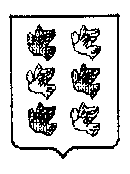 